What to do today1. Read a poemRead Jack and the Beanstalk. Read it in your head and then read it out loud. Can you find the rhythm of the poem?Follow the words as you watch this video of the poem. What do you think are the good points of this performance?https://www.youtube.com/watch?v=DLcU650GcjY2. Remind yourself about noun phrasesUse the PowerPoint on noun phrases or, if this is not possible, remind yourself of these using the Revision Card.Complete Expanded Noun Phrases. Rewrite each sentence, expanding the noun phrase so that it has more information. 3. Now for some writingUse the Planner to show this version of Jack and the Beanstalk in words and pictures. Now write the story. Try to include as much humour as you can. Well done! Share your writing with somebody else. Which parts of your story did they find funniest? Try the Fun-Time ExtrasCan you practise reading the poem and make a recording of yourself to share with someone else?Can you make some illustrations for your favourite parts of the poem?Jack and the BeanstalkRoald DahlJack’s mother said, ‘We’re stony broke!Go out and find some wealthy blokeWho’ll buy our cow. Just say she’s soundAnd worth at least a hundred pound.But don’t you dare to let him knowThat she’s as old as billy-o.’Jack led the old brown cow away,And came back later in the day,And said, ‘Oh Mumsie dear, guess whatYour clever little boy has got.I got, I really don’t know how,A super trade-in for our cow.’The mother said, ‘You little creep,I’ll bet you sold her much too cheap.’When Jack produced one lousy bean,His startled mother, turning green,Leaped high up in the air and cried,‘I’m absolutely stupefied!You crazy boy! D’you really meanYou sold our Daisy for a bean?’She snatched the bean. She yelled, ‘You chump!’And flung it on the rubbish-dump.Then summoning up all her power, She beat the boy for half an hour,Using (and nothing could be meaner)The handle of a vacuum-cleaner.At ten p.m. or thereabout,The little bean began to sprout. By morning it had grown so tallYou couldn’t see the top at all.Young Jack cried, ‘Mum, admit it now!It’s better than a rotten cow!’The mother said, ‘You lunatic!Where are the beans that I can pick?There’s not one bean! It’s bare as bare!’‘No, no!’ cried Jack. ‘You look up there!Look very high and you’ll beholdEach single leaf is solid gold!’By gollikins, the boy was right!Now, glistening in the morning light,The mother actually perceivesA mass of lovely golden leaves!She yells out loud, ‘My sainted souls!I’ll sell the Mini, buy a Rolls!Don’t stand and gape, you little clot!Get up there quick and grab the lot!’Jack was nimble, Jack was keen.He scrambled up the mighty bean.Up up he went without a stop,But just as he was near the top,A ghastly frightening thing occurred –Not far above his head he heardA big deep voice, a rumbling thingThat made the very heavens ring.It shouted loud, ‘FEE FI FO FUMI SMELL THE BLOOD OF AN ENGLISHMAN!’Jack was frightened, Jack was quick,And down he climbed in half a tick.‘Oh mum!’ he gasped. ‘Believe you me,There’s something nasty up our tree!I saw him mum! My gizzard froze!A Giant with a clever nose!’‘A clever nose!’ his mother hissed.‘You must be going round the twist!’‘He smelled me out, I swear it, mum!He said he smelled an Englishman!’The mother said, ‘And well he might!I’ve told you every single nightTo take a bath because you smell,But would you do it? Would you hell!You even make your mother shrinkBecause of your unholy stink!’Jack answered, ‘Well, if you’re so cleanWhy don’t you climb the crazy bean.’The mother cried, ‘By gad, I will!There’s life within the old dog still!’She hitched her skirts above her kneeAnd disappeared right up the tree.Now would the Giant smell his mum?Jack listened for the fee-fo-fum.He gazed aloft. He wondered whenThe dreaded words would come . . . And then . . .From somewhere high above the groundThere came a frightful crunching sound.He heard the Giant mutter twice,‘By gosh, that tasted very nice.Although’ (and this in grumpy tones)‘I wish there weren’t so many bones.’‘By Christopher!’ Jack cried. ‘By gum!The Giant’s eaten up my mum!He smelled her out! She’s in his belly!I had a hunch that she was smelly.’Jack stood there gazing longinglyUpon the huge and golden tree. He murmured softly, ‘Golly-gosh,I guess I’ll have to take a washIf I am going to climb this treeWithout the Giant smelling me. In fact, a bath’s my only hope . . .’He rushed indoors and grabbed the soapHe scrubbed his body everywhere.He even washed and rinsed his hair. He did his teeth, he blew his noseAnd went out smelling like a rose.Once more he climbed the mighty bean.The Giant sat there, gross, obscene,Muttering through his vicious teeth(While Jack sat tensely just beneath),Muttering loud, ‘FEE FI FO FUM,RIGHT NOW I CAN’T SMELL ANYONE.’Jack waited till the Giant slept,Then out along the boughs he creptAnd gathered so much gold, I swearHe was an instant millionaire.‘A bath,’ he said, ‘does seem to pay.I’m going to have one every day.’Revision Card – Noun PhrasesExpanded Noun PhrasesRewrite each sentence, expanding the noun phrase so that it has more information.Jack sold the cow._________________________________________________________________Beans grew towards the sky._________________________________________________________________Jack scrambled up the beanstalk._________________________________________________________________Giant muttered through his teeth._________________________________________________________________Giant	 ate the mother._________________________________________________________________Leaves grew on the beanstalk._________________________________________________________________Mother climbed the beanstalk._________________________________________________________________Goose lays eggs._________________________________________________________________PlannerJack and The BeanstalkWrite your version of the story here.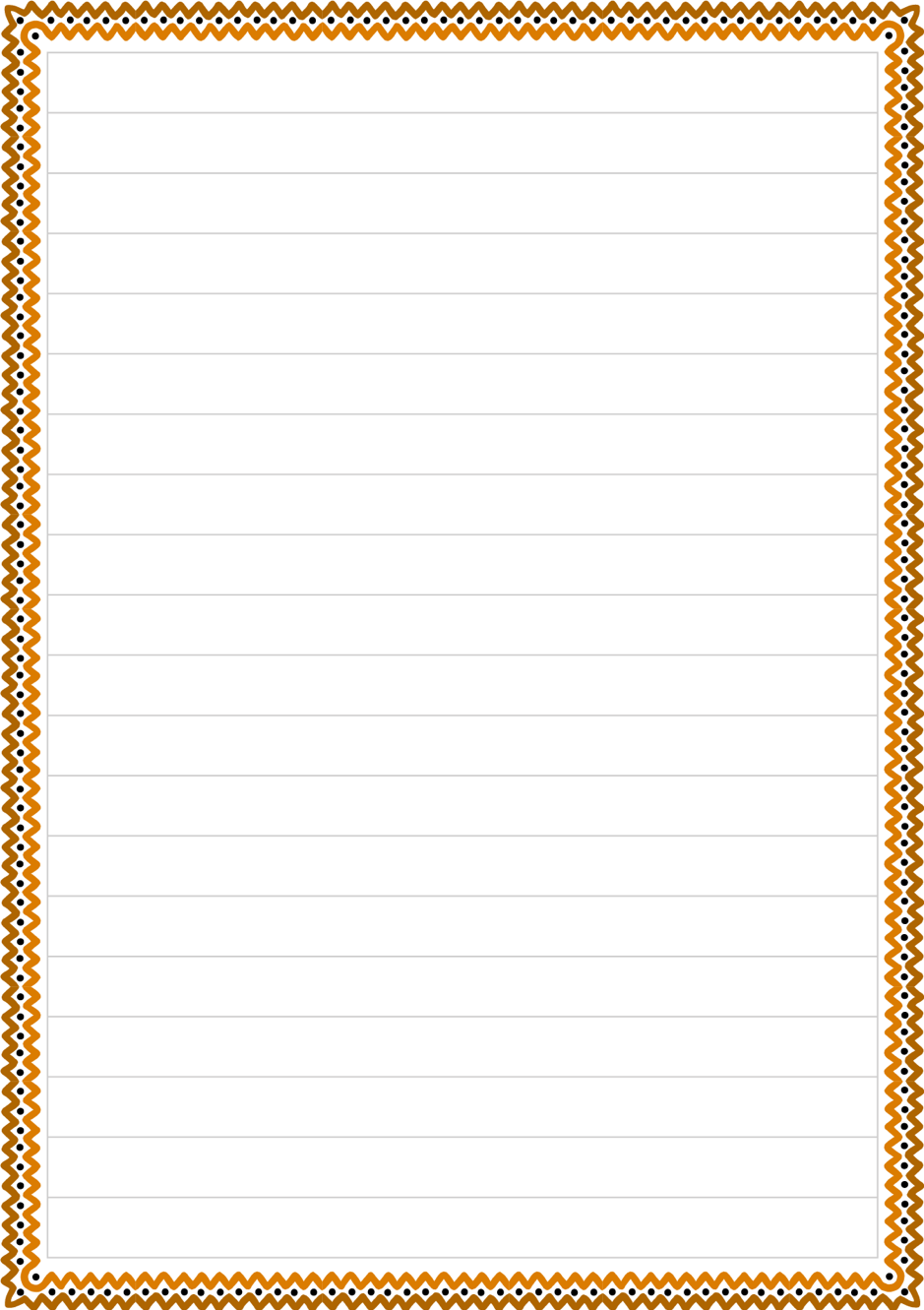 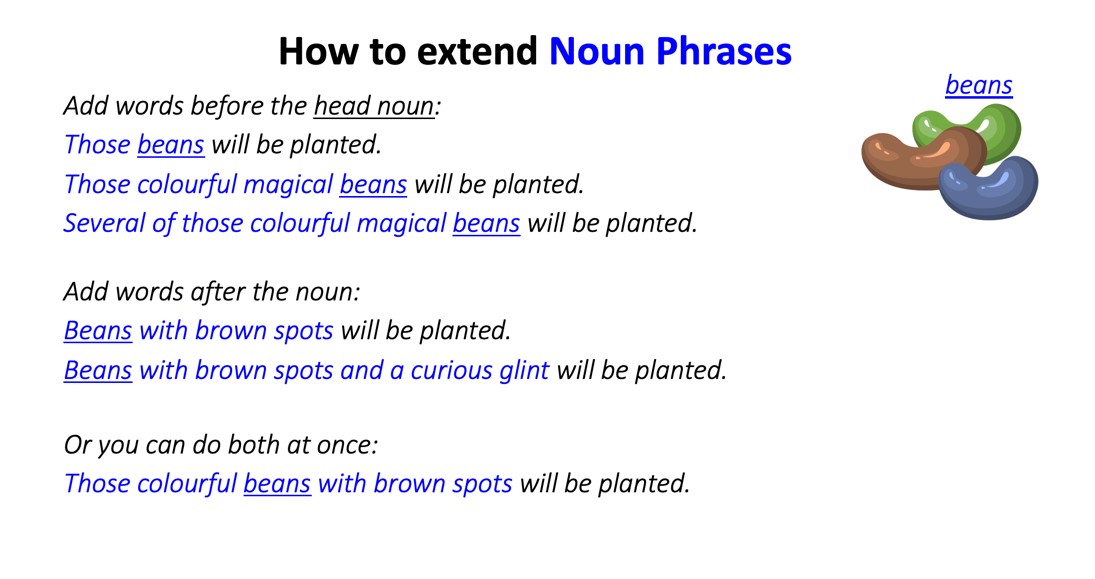 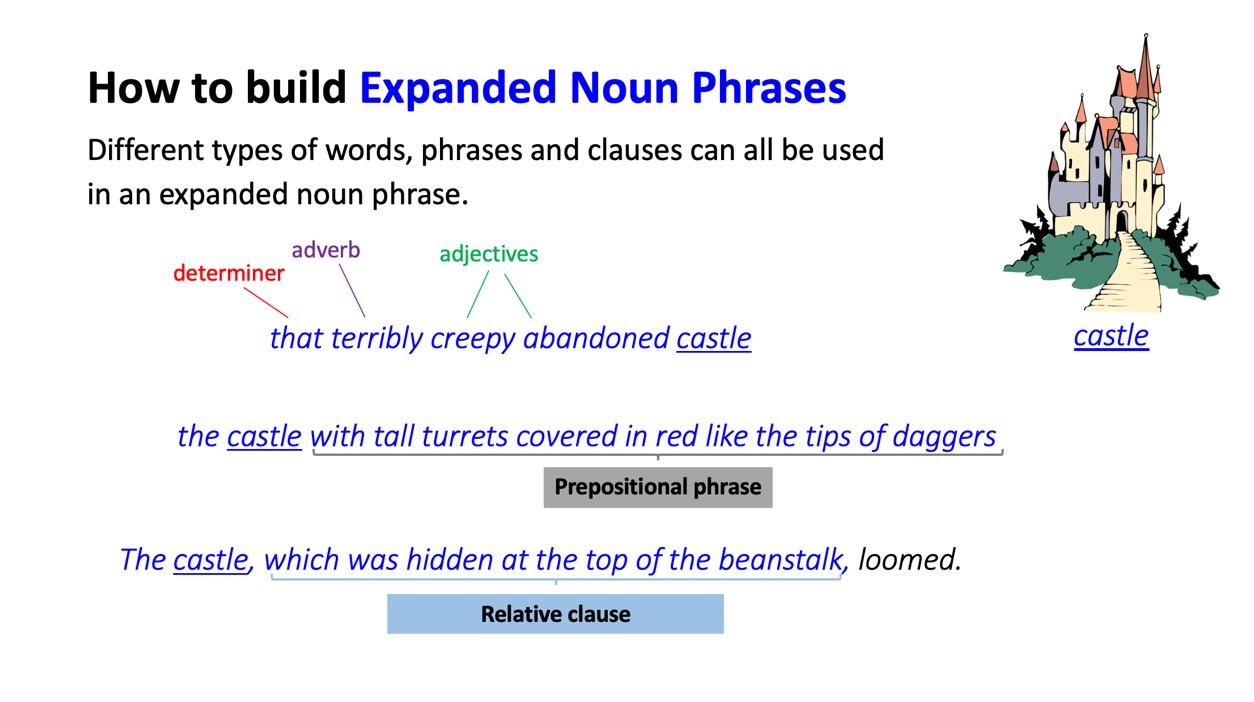 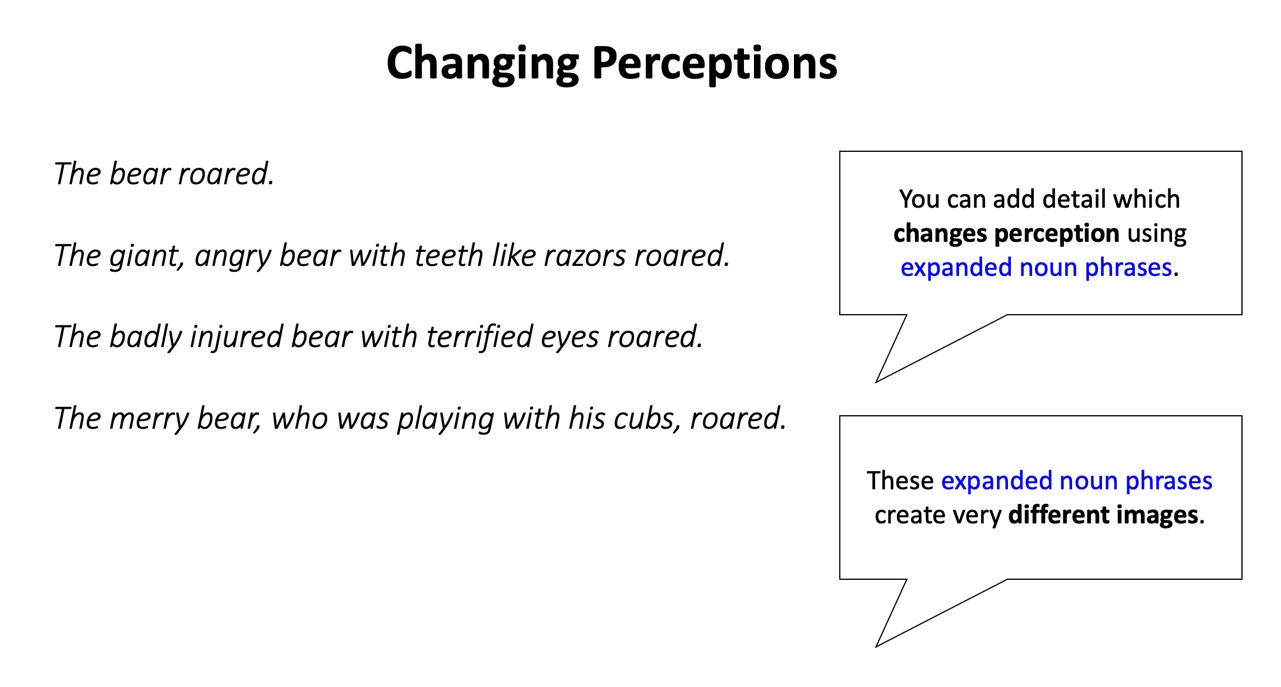 